Year 8 Geography – Planning the Great Solo SinkholeTask: Annotate and design in detail how your Solo Sinkhole model will work using your cartoons and the information on www.geographypods.com 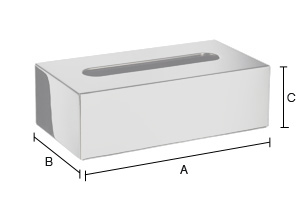 